Образовательный педагогический портал «Новая школа»приглашает принять участие в конкурсе эссе «Призвание - педагог»Положение о Всероссийском конкурсе эссе «Призвание - педагог»                                                                                       Утверждаю                                                                                                                          директор ОПП «Новая школа»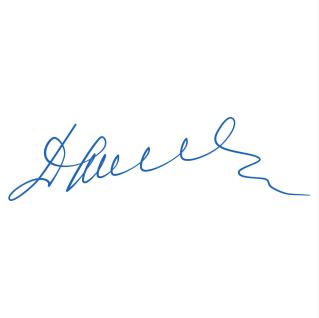                                                                                              Данилова А.В.Общие положенияОрганизатор конкурсаОрганизатором Всероссийского конкурса эссе  «Призвание - педагог»   является образовательный педагогический портал «Новая школа»Сроки проведения конкурса Работы на Конкурс принимаются в период с 21 мая по 24 июня 2021 года.Цель КонкурсаЦель Всероссийского конкурса эссе  «Призвание - педагог» -   создание условий для самореализации преподавателей всех образовательных организаций, повышение престижа педагогической профессии.Участники конкурсаПедагоги дошкольных образовательных учреждений; Педагоги школ, лицеев, гимназий; Педагоги учреждений начального, среднего и высшего профессионального образования; Педагоги коррекционных образовательных учреждений; Педагоги учреждений дополнительного образования детей;Студенты высших и средне – специальных учебных заведений и т.д.Номинации конкурса1 Номинация:   «Я – педагог»2 Номинация:   «Проблемы современного образования в России»3 Номинация:   «Моя педагогическая династия»4 Номинация:   «Мои педагогические традиции»5 Номинация:   «Горжусь своей профессией»6 Номинация:   «Педагог с большой буквы»7 Номинация:   «Молодому педагогу – дорогу в профессиональное будущее»8 Номинация: «Воспитатель – звучит гордо!»9 Номинация: «Учить нельзя воспитывать»Требования к конкурсным работам и порядок участияЭссе представляет собой размышления в виде текста, отражающего идею предложенной темы.Работа на конкурс должна быть представлена на русском языке.Работа должна быть выполнена в печатном виде в текстовом редакторе Word. Шрифт - Times New Roman, кегль 14, межстрочный интервал – одинарный, выравнивание по ширине листа. Объем работы – не более 3 страниц.Для участия необходимо: заполнить заявку на участие в конкурсеоплатить  организационный взнос, размер оргвзноса составляет 190 рублей за каждого участника. Способы оплаты:Оплата на карту Сбербанка, номер карты 5228 6005 0174 7937Оплата на счет в Яндекс кошельке 410014133618979.отправить письмо на электронный адрес infomast2@yandex.ru с заявкой, материалами конкурса и квитанцией об оплате (на квитанции необходимо написать ФИО участника). НаграждениеПо итогам Конкурса все участники получают диплом победителя. Рассылка дипломов осуществляется в электронном виде на адрес электронной почты, указанный в заявке на участие в конкурсе, в течение 1 рабочего дня. 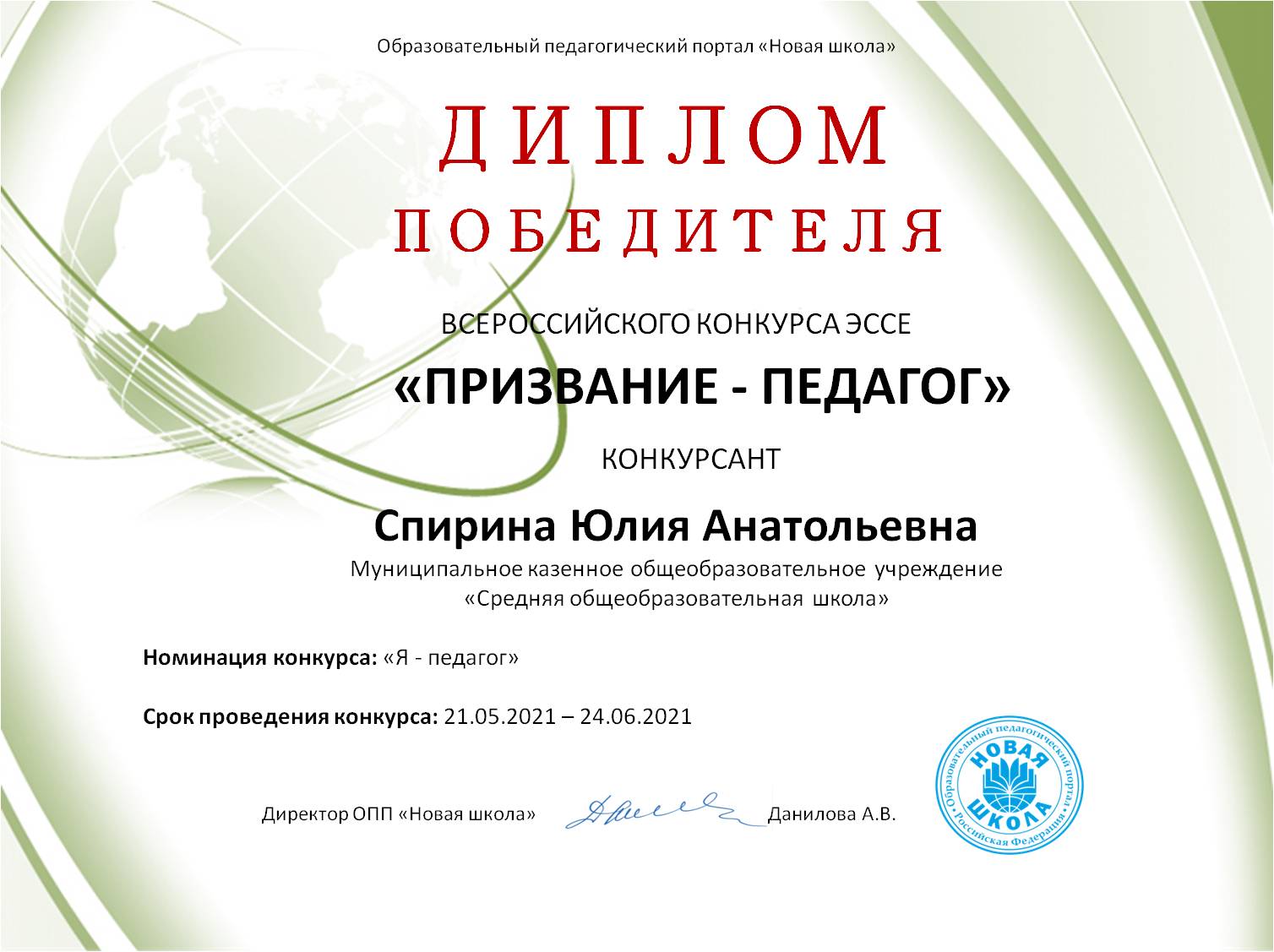 Заявка на участие во Всероссийском конкурсе эссе «Призвание - педагог»Заявка на участие во Всероссийском конкурсе эссе «Призвание - педагог»Заявка на участие во Всероссийском конкурсе эссе «Призвание - педагог»1Ф.И.О. автора (без сокращений)2Образовательное учреждение, населенный пункт 3Номинация4Электронный адрес для отправки диплома